Gansch schön groß
(Gansch beautifully big)Symphonic Thomas Gansch 
Thomas Gansch - trumpet, flugelhorn, singer, conferencierConductor: NN
Classical music, jazz, folk music, hits, funk, pop, vaudeville, brass band music, rock, chamber music, fusion, new music, opera, big band, cabaret, theater ...These are some of the areas that appear again and again in my work and they are all equally important to me.I am the result of my experiences and since I have always absorbed everything musical like a sponge and have never drawn dividing lines between styles, I am now in the fortunate position of being able to make music from all directions with the best in their field. But how do you present the whole spectrum, how do you bring these many influences onto the stage as a distillate?With a large orchestra, of course!In the classical concert business, however, the crux of being a soloist is the following: I think it's a pity that soloists are reduced to a marginal part of the concert program. The soloist, who is usually traveling alone anyway, is limited to the last available rehearsal unit with the orchestra, the dress rehearsal, and the first fifteen minutes of the concert. There is hardly any time for polished work on the repertoire and one remains more or less anonymous. But how would it be if the soloist were to perform the entire evening? It will be exciting, entertaining and new for all involved, when I set out to lead through an exciting evening full of musical adventures with my own compositions and arrangements, as instrumentalist, singer and conferencier in personal union.Take a look![Thomas Gansch]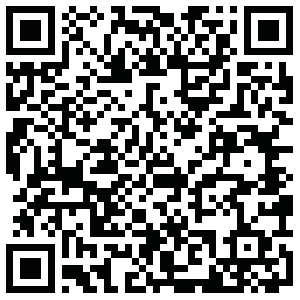 VideosProgrammeOrchestration:2/2/3/2 - 4/3/3/1 - Hp, Pno, Perc (3-4 players)Fl 2 also Picc. / Cl 2 also Eb Cl. / Cl. 3 also B.Cl / Bn 2 also C.Bn. 
Strings 14/12/10/8/6Giuseppe Verdi/Thomas Gansch“Triumph Calypso” for orchestra Arrangement: Thomas GanschOrchestration: Johannes Berauer3 minThomas Gansch"Festive Opening" for orchestraOrchestration: Johannes Berauer4 minThomas GanschConcerto for trumpet and orchestraI Dance of the sinnerII BalladIII DimitriOrchestration: Johannes Berauer20 minFranz Liszt“Liebestraum” Arrangement: Johannes BerauerOrchestration: Johannes Berauer6 minRodion SchtschedrinConcerto for Orchestra No. 1 
"Naughty Limericks"10 minHoagy Carmichael"Stardust" for flugelhorn and orchestraArrangement: Johannes Berauer6 minGeorge Gershwin“Summertime” Improvisation with audienceArrangement: Thomas Gansch6 minThomas Gansch"Little Romance" for trumpet and violin4 minThomas Gansch“Finale Grande”The history of occidental art music in three minutesOrchestration: Johannes Berauer3 minErnest Sennhofer/ Egon Goldberg/ Bert Kämpfert/ Milt Gabler/ Kurt Schwabach"Thank You"Mashup for trumpet, vocals and orchestra Arrangement: Leonhard Paul6 minEncore:
Thomas Gansch"Blue" for trumpet and orchestra Orchestration: Johannes Berauer5 min